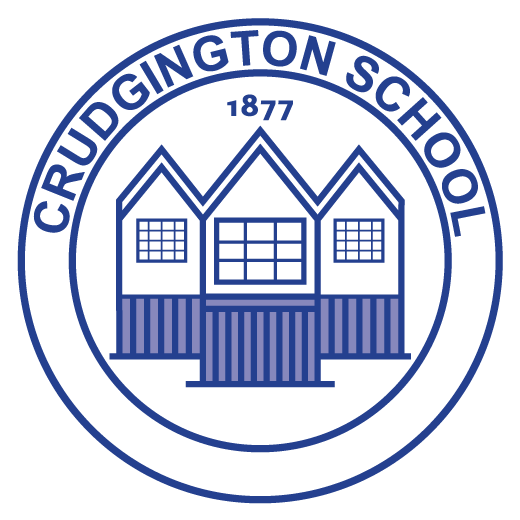 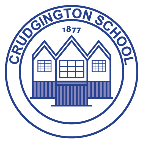 Autumn 1 Autumn 1 Autumn 2 Autumn 2 Autumn 2 Spring 1 Spring 1 Spring 1 Spring 1 Spring 2 Spring 2 Spring 2 Spring 2 Spring 2 Spring 2 Summer 1 Summer 1 Summer 1 Summer 2 Summer 2 Summer 2 Value FocusHumilityJoyfulness Honesty Honesty EqualityTrustTrustHelpfulnessHelpfulnessForgivenessForgivenessDiversity/Tolerance Diversity/Tolerance Diversity/Tolerance Diversity/Tolerance CourageEmpathy Empathy RespectHopeHope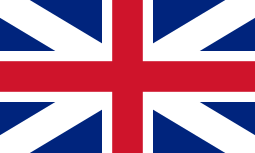 DemocracyDemocracyThe Rule of LawThe Rule of LawThe Rule of LawIndividual LibertyIndividual LibertyIndividual LibertyIndividual LibertyMutual RespectMutual RespectMutual RespectMutual RespectMutual RespectMutual RespectToleranceToleranceToleranceRecap & RevisitRecap & RevisitRecap & Revisit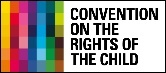 FamilyHealthProtection From HarmProtection From HarmPrivacyIdentityIdentityFreedom of ThoughtFreedom of ThoughtThe ArtsThe ArtsGovernment ResponsibilityGovernment ResponsibilityGovernment ResponsibilityGovernment ResponsibilityNon-discriminationReparationReparationEducationAccess to InformationAccess to InformationPSHE:Being Me in My WorldBeing part of a class teamBeing a school citizenRights, responsibilities anddemocracy (school council)Rewards and consequencesGroup decision-makingHaving a voiceWhat motivates behaviourBeing Me in My WorldBeing part of a class teamBeing a school citizenRights, responsibilities anddemocracy (school council)Rewards and consequencesGroup decision-makingHaving a voiceWhat motivates behaviourCelebrating differenceChallenging assumptionsJudging by appearanceAccepting self and othersUnderstanding influencesUnderstanding bullyingProblem-solvingIdentifying how special andunique everyone isFirst impressionsCelebrating differenceChallenging assumptionsJudging by appearanceAccepting self and othersUnderstanding influencesUnderstanding bullyingProblem-solvingIdentifying how special andunique everyone isFirst impressionsCelebrating differenceChallenging assumptionsJudging by appearanceAccepting self and othersUnderstanding influencesUnderstanding bullyingProblem-solvingIdentifying how special andunique everyone isFirst impressionsDreams and GoalsHopes and dreamsOvercoming disappointmentCreating new, realistic dreamsAchieving goalsWorking in a groupCelebrating contributionsResiliencePositive attitudesDreams and GoalsHopes and dreamsOvercoming disappointmentCreating new, realistic dreamsAchieving goalsWorking in a groupCelebrating contributionsResiliencePositive attitudesDreams and GoalsHopes and dreamsOvercoming disappointmentCreating new, realistic dreamsAchieving goalsWorking in a groupCelebrating contributionsResiliencePositive attitudesDreams and GoalsHopes and dreamsOvercoming disappointmentCreating new, realistic dreamsAchieving goalsWorking in a groupCelebrating contributionsResiliencePositive attitudesHealthy MeHealthier friendshipsGroup dynamicsSmokingAlcoholAssertivenessPeer pressureCelebrating inner strengthHealthy MeHealthier friendshipsGroup dynamicsSmokingAlcoholAssertivenessPeer pressureCelebrating inner strengthHealthy MeHealthier friendshipsGroup dynamicsSmokingAlcoholAssertivenessPeer pressureCelebrating inner strengthHealthy MeHealthier friendshipsGroup dynamicsSmokingAlcoholAssertivenessPeer pressureCelebrating inner strengthHealthy MeHealthier friendshipsGroup dynamicsSmokingAlcoholAssertivenessPeer pressureCelebrating inner strengthHealthy MeHealthier friendshipsGroup dynamicsSmokingAlcoholAssertivenessPeer pressureCelebrating inner strengthRelationshipsJealousyLove and lossMemories of loved onesGetting on and Falling OutGirlfriends and boyfriendsShowing appreciation to people andanimalsRelationshipsJealousyLove and lossMemories of loved onesGetting on and Falling OutGirlfriends and boyfriendsShowing appreciation to people andanimalsRelationshipsJealousyLove and lossMemories of loved onesGetting on and Falling OutGirlfriends and boyfriendsShowing appreciation to people andanimalsChanging MeBeing uniqueHaving a babyGirls and pubertyConfidence in changeAccepting changePreparing for transitionEnvironmental changeChanging MeBeing uniqueHaving a babyGirls and pubertyConfidence in changeAccepting changePreparing for transitionEnvironmental changeChanging MeBeing uniqueHaving a babyGirls and pubertyConfidence in changeAccepting changePreparing for transitionEnvironmental changeRE:Theme: Diwali Key Question: Would celebrating Diwali at home and in the community bring a feeling of belonging to a Hindu child? Religion: Hinduism Theme: Diwali Key Question: Would celebrating Diwali at home and in the community bring a feeling of belonging to a Hindu child? Religion: Hinduism Theme: Christmas Concept: Incarnation Key Question: Has Christmas lost its true meaning? Religion: Christianity Theme: Christmas Concept: Incarnation Key Question: Has Christmas lost its true meaning? Religion: Christianity Theme: Christmas Concept: Incarnation Key Question: Has Christmas lost its true meaning? Religion: Christianity Theme: Jesus’ Miracles Concept: Incarnation Key Question: Could Jesus heal people? Were these miracles or is there some other explanation? Religion: Christianity Theme: Jesus’ Miracles Concept: Incarnation Key Question: Could Jesus heal people? Were these miracles or is there some other explanation? Religion: Christianity Theme: Jesus’ Miracles Concept: Incarnation Key Question: Could Jesus heal people? Were these miracles or is there some other explanation? Religion: Christianity Theme: Jesus’ Miracles Concept: Incarnation Key Question: Could Jesus heal people? Were these miracles or is there some other explanation? Religion: Christianity Theme: Easter - Forgiveness Concept: Salvation Key Question: What is ‘good’ about Good Friday? Religion: Christianity Theme: Easter - Forgiveness Concept: Salvation Key Question: What is ‘good’ about Good Friday? Religion: Christianity Theme: Easter - Forgiveness Concept: Salvation Key Question: What is ‘good’ about Good Friday? Religion: Christianity Theme: Easter - Forgiveness Concept: Salvation Key Question: What is ‘good’ about Good Friday? Religion: Christianity Theme: Easter - Forgiveness Concept: Salvation Key Question: What is ‘good’ about Good Friday? Religion: Christianity Theme: Easter - Forgiveness Concept: Salvation Key Question: What is ‘good’ about Good Friday? Religion: Christianity Theme: Hindu Beliefs Key Question: How can Brahman be everywhere and in everything? Religion: Hinduism Theme: Hindu Beliefs Key Question: How can Brahman be everywhere and in everything? Religion: Hinduism Theme: Hindu Beliefs Key Question: How can Brahman be everywhere and in everything? Religion: Hinduism Theme: Pilgrimage to the River Ganges Key Question: Would visiting the River Ganges feel special to a non-Hindu? Religion: HinduismTheme: Pilgrimage to the River Ganges Key Question: Would visiting the River Ganges feel special to a non-Hindu? Religion: HinduismTheme: Pilgrimage to the River Ganges Key Question: Would visiting the River Ganges feel special to a non-Hindu? Religion: HinduismEvents:Macmillan CoffeeMorning (25th September)Black History Month (October)Macmillan CoffeeMorning (25th September)Black History Month (October)Remembrance Sunday(11th November)Anti-Bullying Week(16th-21st  November)Children In Need   (13th November)Remembrance Sunday(11th November)Anti-Bullying Week(16th-21st  November)Children In Need   (13th November)Remembrance Sunday(11th November)Anti-Bullying Week(16th-21st  November)Children In Need   (13th November)Safer Internet Day(9th February)Children’s Mental Health Week(February 2023)Safer Internet Day(9th February)Children’s Mental Health Week(February 2023)Safer Internet Day(9th February)Children’s Mental Health Week(February 2023)Safer Internet Day(9th February)Children’s Mental Health Week(February 2023)World Book Day    (4th March)World Maths Day(March 2023)Comic Relief (March 2021)British Science Week (March 2023)World Book Day    (4th March)World Maths Day(March 2023)Comic Relief (March 2021)British Science Week (March 2023)World Book Day    (4th March)World Maths Day(March 2023)Comic Relief (March 2021)British Science Week (March 2023)World Book Day    (4th March)World Maths Day(March 2023)Comic Relief (March 2021)British Science Week (March 2023)World Book Day    (4th March)World Maths Day(March 2023)Comic Relief (March 2021)British Science Week (March 2023)World Book Day    (4th March)World Maths Day(March 2023)Comic Relief (March 2021)British Science Week (March 2023)Walk to School WeekWalk to School WeekWalk to School WeekSports Day (July2023)Sports Day (July2023)Sports Day (July2023)Projects for the communitySports DaySRE ProgramProjects for the communitySports DaySRE ProgramProjects for the communitySports DaySRE ProgramProjects for the communitySports DaySRE ProgramProjects for the communitySports DaySRE ProgramProjects for the communitySports DaySRE ProgramHistory:Roman Empire NC-the Roman Empire and its impact on Britain Roman Empire NC-the Roman Empire and its impact on Britain Roman Empire NC-the Roman Empire and its impact on Britain Roman Empire NC-the Roman Empire and its impact on Britain Roman Empire NC-the Roman Empire and its impact on Britain 
 Early Islamic Civilization- The Golden Age of Islam
 Early Islamic Civilization- The Golden Age of Islam
 Early Islamic Civilization- The Golden Age of Islam
 Early Islamic Civilization- The Golden Age of Islam
 Early Islamic Civilization- The Golden Age of Islam
 Early Islamic Civilization- The Golden Age of Islam
 Early Islamic Civilization- The Golden Age of Islam
 Early Islamic Civilization- The Golden Age of Islam
 Early Islamic Civilization- The Golden Age of Islam
 Early Islamic Civilization- The Golden Age of IslamLocal History StudyTelford through the Ages NC-a local history study Local History StudyTelford through the Ages NC-a local history study Local History StudyTelford through the Ages NC-a local history study Local History StudyTelford through the Ages NC-a local history study Local History StudyTelford through the Ages NC-a local history study Local History StudyTelford through the Ages NC-a local history study History Concepts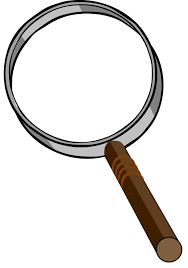 InvasionInvasionInvasionInvasionInvasionMonarchyMonarchyMonarchyMonarchyMonarchyMonarchyMonarchyMonarchyMonarchyMonarchySettlement Settlement Settlement Settlement Settlement Settlement GeographyRainforests  Rainforests  Rainforests  Rainforests  Rainforests  Rainforests  RiversRiversRiversRiversRiversRiversRiversGlobal Knowledge – The Environment  Global Knowledge – The Environment  Global Knowledge – The Environment  Global Knowledge – The Environment  Global Knowledge – The Environment  Global Knowledge – The Environment  Global Knowledge – The Environment  Global Knowledge – The Environment  English:Section of a narrative (Baseline- Year 2/3 Revision Unit) Newspaper Article Instructions  Section of a narrative (Baseline- Year 2/3 Revision Unit) Newspaper Article Instructions  Section of a narrative (Baseline- Year 2/3 Revision Unit) Newspaper Article Instructions  Diary Entry Fable Diary Entry Fable Diary Entry Fable  Non- Chronological Report Narrative (mystery)  Non- Chronological Report Narrative (mystery)  Non- Chronological Report Narrative (mystery)  Non- Chronological Report Narrative (mystery) Setting DescriptionNarrative (adventure/ fantasy)  Setting DescriptionNarrative (adventure/ fantasy)  Setting DescriptionNarrative (adventure/ fantasy)  Setting DescriptionNarrative (adventure/ fantasy)  Explanation Narrative (myth/saga)Explanation Narrative (myth/saga)Explanation Narrative (myth/saga)Explanation Narrative (myth/saga)Balanced DiscussionNarrative- Adventure/fantasy)  Balanced DiscussionNarrative- Adventure/fantasy)  Balanced DiscussionNarrative- Adventure/fantasy)  Balanced DiscussionNarrative- Adventure/fantasy)  Whole-Class Reading Book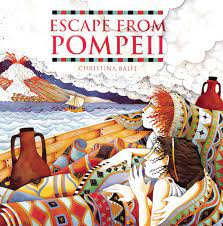 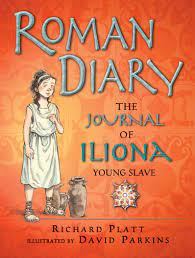 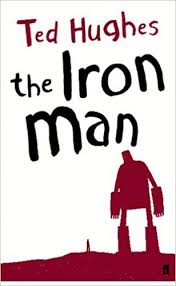 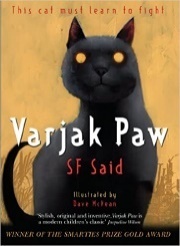 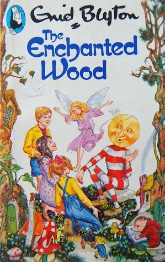 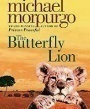 Maths:Place Value
Four operations
MeasurementGeometry Place Value
Four operations
MeasurementGeometry Place Value
Four operations
MeasurementGeometry Place Value
Four operations
MeasurementGeometry Place Value
Four operations
MeasurementGeometry Place Value
Four operations
MeasurementGeometry Fractions and Decimals Four OperationsMeasurementFractions and Decimals Four OperationsMeasurementFractions and Decimals Four OperationsMeasurementFractions and Decimals Four OperationsMeasurementFractions and Decimals Four OperationsMeasurementFractions and Decimals Four OperationsMeasurementFractions and Decimals Four OperationsMeasurement  Fractions and Decimals Four OperationsMeasurementStatistics   Fractions and Decimals Four OperationsMeasurementStatistics   Fractions and Decimals Four OperationsMeasurementStatistics   Fractions and Decimals Four OperationsMeasurementStatistics   Fractions and Decimals Four OperationsMeasurementStatistics   Fractions and Decimals Four OperationsMeasurementStatistics   Fractions and Decimals Four OperationsMeasurementStatistics   Fractions and Decimals Four OperationsMeasurementStatistics SciencePlantsFunction of organs
Varying requirements
Water transportFlowers and seed formationPlantsFunction of organs
Varying requirements
Water transportFlowers and seed formationPlantsFunction of organs
Varying requirements
Water transportFlowers and seed formationRocksFossil formationSoilRocksFossil formationSoilRocksFossil formationSoilSound Making soundsTransmission of soundChanging pitchDissipation Sound Making soundsTransmission of soundChanging pitchDissipation Forces & magnetsFrictionContact and non-contactMagnetic materialsAttraction and repulsionForces & magnetsFrictionContact and non-contactMagnetic materialsAttraction and repulsionForces & magnetsFrictionContact and non-contactMagnetic materialsAttraction and repulsionForces & magnetsFrictionContact and non-contactMagnetic materialsAttraction and repulsionClassification Living things and habitatsClassificationChanging environmentsClassification Living things and habitatsClassificationChanging environmentsClassification Living things and habitatsClassificationChanging environmentsClassification Living things and habitatsClassificationChanging environmentsClassification Living things and habitatsClassificationChanging environmentsDigestion Digestive systemTeethFood chains Digestion Digestive systemTeethFood chains Digestion Digestive systemTeethFood chains Science ExperimentsinvestigationPlants take in water by using dyed water in white carnations Plants take in water by using dyed water in white carnations Plants take in water by using dyed water in white carnations Testing rock typesPermeabilityScratch testAcid reactionTesting rock typesPermeabilityScratch testAcid reactionTesting rock typesPermeabilityScratch testAcid reactionMuffling sound through material useMuffling sound through material useInvestigation of the strength of magnets – are the biggest magnets always the strongest?Fair test development Investigation of the strength of magnets – are the biggest magnets always the strongest?Fair test development Investigation of the strength of magnets – are the biggest magnets always the strongest?Fair test development Investigation of the strength of magnets – are the biggest magnets always the strongest?Fair test development Using and making keys to identify a plant   or animalUsing and making keys to identify a plant   or animalUsing and making keys to identify a plant   or animalUsing and making keys to identify a plant   or animalUsing and making keys to identify a plant   or animalCreate a model of the digestive systemCreate a model of the digestive systemCreate a model of the digestive systemScience links with mathsVolumeVolumeVolumeGraphing WeightVolume Graphing WeightVolume Graphing WeightVolume UnitsDecibelTable creationUnitsDecibelTable creationWeight DistanceTable creation Weight DistanceTable creation Weight DistanceTable creation Weight DistanceTable creation Branching databases Branching databases Branching databases Branching databases Branching databases VolumeArea – breaking down foodVolumeArea – breaking down foodVolumeArea – breaking down foodComputingThe Internet Online Safety The Internet Online Safety The Internet Online Safety Stop-frame Animation Online SafetyStop-frame Animation Online SafetyStop-frame Animation Online SafetyRepetition in shapes Repetition in shapes Branching databases Online Safety Branching databases Online Safety Branching databases Online Safety Branching databases Online Safety Photo editing Online Safety Photo editing Online Safety Photo editing Online Safety Photo editing Online Safety Photo editing Online Safety Selection in quizzesSelection in quizzesSelection in quizzesArt & DesignSculptureLink with RomansSculptureLink with RomansPainting  Painting  Drawing Drawing Design & TechnologyWheels & Axels Link with Roman ChariotWheels & Axels Link with Roman ChariotMechanical systems – Year Levers and linkagesMechanical systems – Year Levers and linkagesFoodA healthy and varied dietFoodA healthy and varied dietMusicReading & Composing Music To learn to read pitch and rhythm to create, notate and improve own compositions and other pieces of music from around the world and the great composers.Reading & Composing Music To learn to read pitch and rhythm to create, notate and improve own compositions and other pieces of music from around the world and the great composers.The Big SingTechnique
Expression
Accuracy The Big SingTechnique
Expression
Accuracy Music Through TimeKnowledge & Understanding
Musical Elements
Musical Contexts
Musical Language Music Through TimeKnowledge & Understanding
Musical Elements
Musical Contexts
Musical Language PEHockeyDanceGymnasticsCricketMaypoleAthleticsFrenchI am learning French (early language)Introducing France as a country and other French speaking countries. Increasing the children's' intercultural awareness. It also teaches the children how to ask and answer the questions ça va? comment tu t-appelles? and introduces numbers 1 to 10 along with ten colours. Communicate some basic phrases describing facts relating to France and French speaking countries.I am learning French (early language)Introducing France as a country and other French speaking countries. Increasing the children's' intercultural awareness. It also teaches the children how to ask and answer the questions ça va? comment tu t-appelles? and introduces numbers 1 to 10 along with ten colours. Communicate some basic phrases describing facts relating to France and French speaking countries.RomansIn this unit the children will learn how to:  Tell somebody in French the key facts and key people involved in the history of the Roman Empire.  Say the days of the week in French and learn how these are related to the Roman gods and goddesses.  Tell somebody in French what the most famous Roman inventions were.  Learn what life was like for a rich and a poor child in Roman times.  Introduce the children to the concept of the negative form in French. RomansIn this unit the children will learn how to:  Tell somebody in French the key facts and key people involved in the history of the Roman Empire.  Say the days of the week in French and learn how these are related to the Roman gods and goddesses.  Tell somebody in French what the most famous Roman inventions were.  Learn what life was like for a rich and a poor child in Roman times.  Introduce the children to the concept of the negative form in French.   Fruit (early language) Learn 10 French fruit nouns in their singular form (using the indefinite articles "une" and "un") as well as in the plural form using "les". They will then learn the language "J'aime..." (I like...) and "Je n'aime pas..." (I do not like...) which they can put together with their fruit language to create basic French sentences expressing their opinions.   Fruit (early language) Learn 10 French fruit nouns in their singular form (using the indefinite articles "une" and "un") as well as in the plural form using "les". They will then learn the language "J'aime..." (I like...) and "Je n'aime pas..." (I do not like...) which they can put together with their fruit language to create basic French sentences expressing their opinions. 